Positive Pay ProcessUser PermissionPositive Pay setup must be completed in NuPoint prior to granting access in Digital Banking. Access to Positive Pay is located on the Checking Account tab below ACH and Wire permissions. 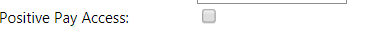 Digital Banking User Process 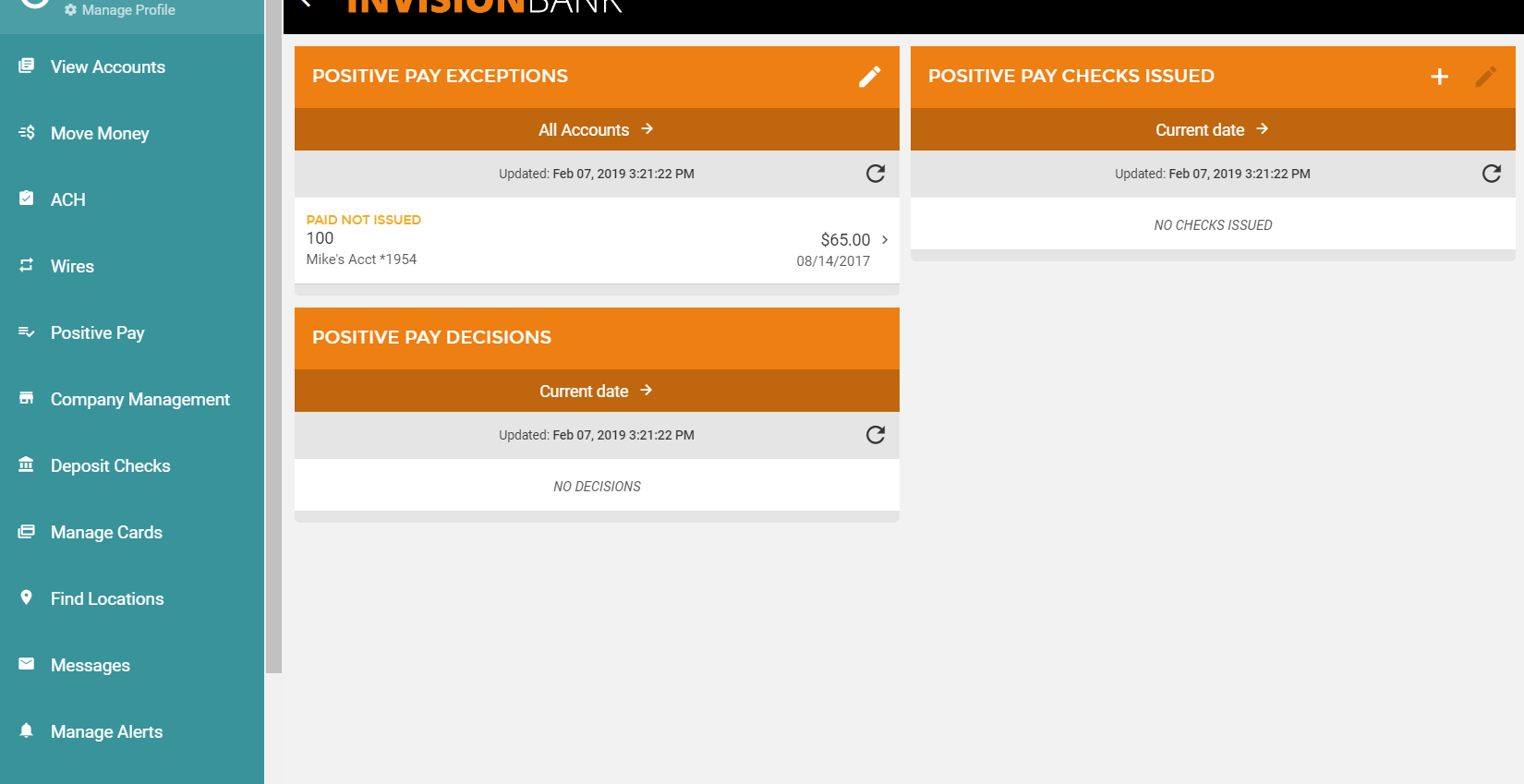 Step 1: Customer may add Issued Checks or Import a file** Default cutoff for Positive Pay additions and decisions is 3:00 p.m. CST.Manually adding a check: Click “+” to manually add checks or import a file.  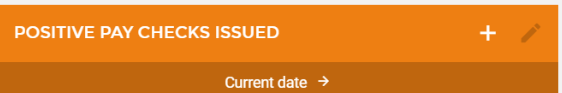 Select input method. The user has the option to save import file formats as a template for future use. 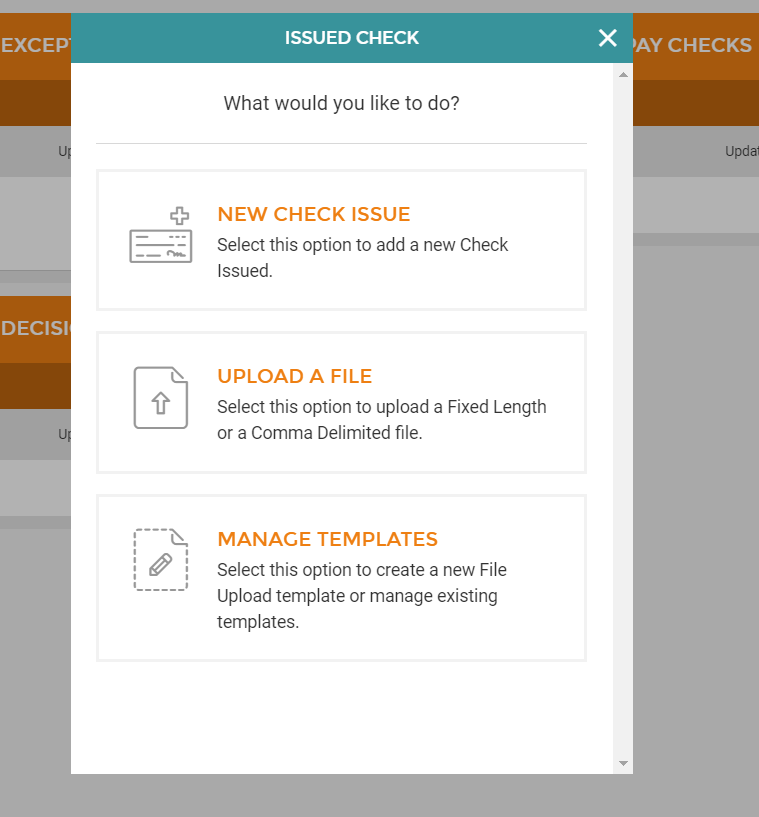 If Customer Imports File **File can be Fixed Length or CSV (comma-separated values) / Comma DelimitedIf Comma DelimitedUser will select the fields that are contained in the file. The fields must be in the order they are saved in the CSV file.Enter the number of lines to skip if any header information is included in the file. If amounts in file exclude decimals, select that option at the end of the upload screen.  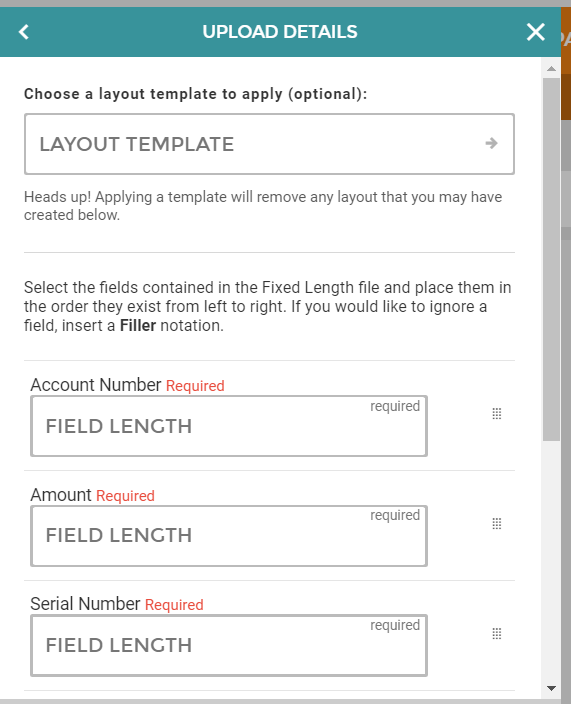 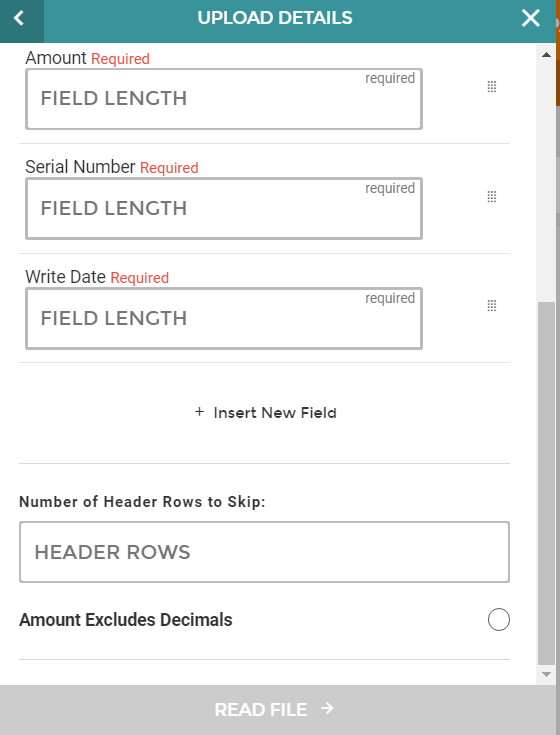 Step 2: ExceptionsAny exceptions will be listed for the user to decision. 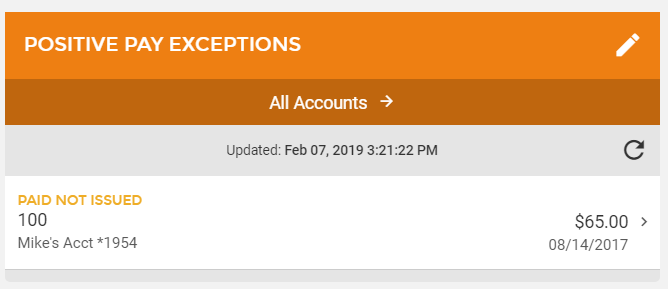 Click on the item to select the appropriate decision. 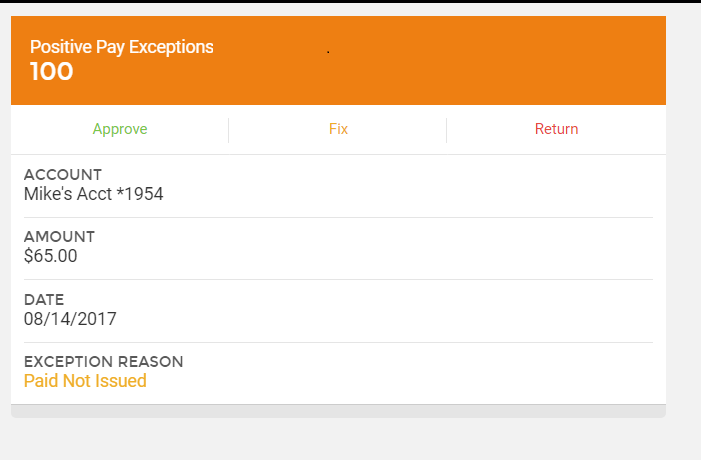 Any previous decisions will be listed in on the main Positive Pay page and can be displayed by a date range. 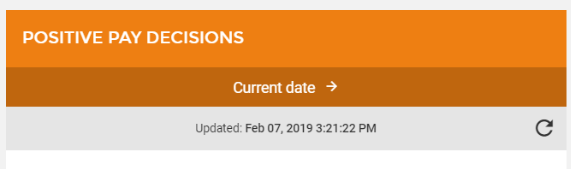 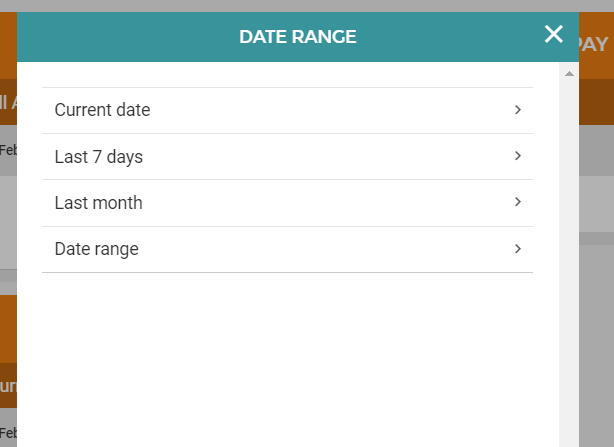 